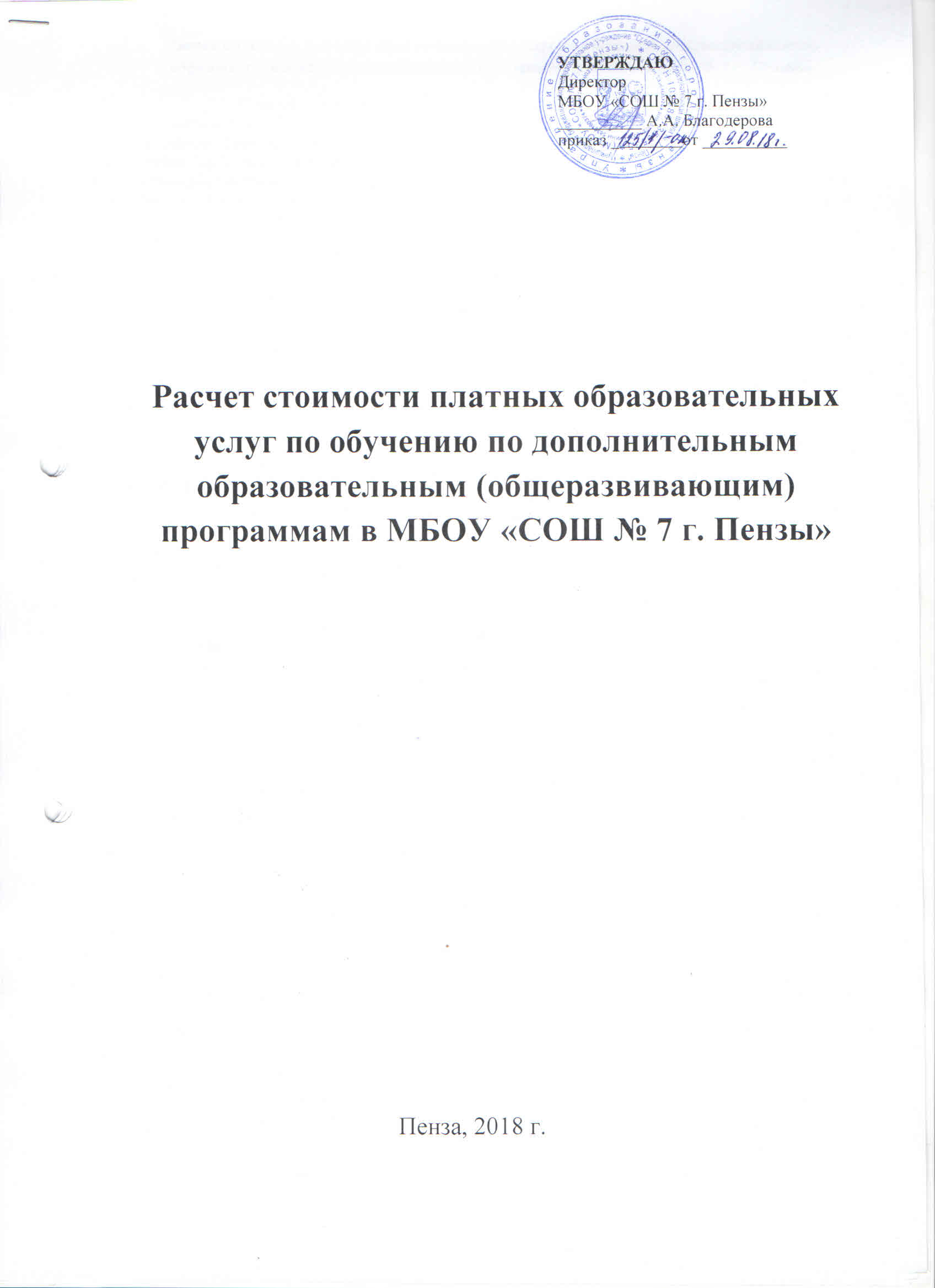 Расчет стоимости платных образовательных услуг по обучению по дополнительным образовательным (общеразвивающим) программам в МБОУ «СОШ № 7 г. Пензы».               Порядок оказания платных образовательных услуг по обучению по дополнительным образовательным (общеразвивающим) программам в МБОУ «СОШ № 7 г. Пензы» регламентирует Закон Российской Федерации   от 29.12.12 г. № 273 ФЗ "Об образовании" (статья 101), Закон Российской Федерации "О защите прав потребителей", Постановление правительства Российской Федерации от 15.08.13 г. № 706 «Об утверждении правил оказания платных образовательных услуг»,  Приказ Управления образования г. Пензы от 09.01.2013 года N 3 "Об утверждении методики расчета стоимости  платных дополнительных образовательных услуг в муниципальных учреждениях образования города Пензы".К платным образовательным услугам по обучению по дополнительным образовательным (общеразвивающим) программам  (далее – платные  услуги), представляемым МБОУ «СОШ № 7 г. Пензы», относится:1. студия развития «Совенок».2.  «Страноведение».3. «Умный совенок».4.  «Практикум».5.  «Фитнес».6. «Волшебное кружево». Платные  услуги не могут быть оказаны МБОУ «СОШ № 7 г. Пензы» взамен или в рамках основной общеобразовательной деятельности (рамках основных образовательных программ и государственных образовательных стандартов), финансируемых за счет бюджета.Для организации платных  услуг, оказываемых МБОУ «СОШ № 7 г. Пензы»,  необходимо:а) изучить спрос в дополнительных  услугах и определить предполагаемый контингент обучающихся;б) создать условия для предоставления платных  услуг, с учетом требований по охране и безопасности здоровья обучающихся;в) указать в Уставе МБОУ «СОШ № 7 г. Пензы» перечень планируемых платных услуг и порядок их представления;г) получить лицензию на те виды деятельности, которые будут организованы МБОУ «СОШ № 7 г. Пензы» в виде платных  услуг с учетом запросов обучающихся, соответствующей учебно-материальной базы и наличия специалистов;д) заключить договор с заказчиком на оказание платных  услуг, предусмотрев в нем: характер оказываемых услуг, срок действия договора, размер и условия оплаты предоставляемых услуг, а также иные условия. Оплата за представляемые платные  услуги должна производиться только через учреждения банка;е) на основании заключенных договоров издать приказ об организации работы учреждения по оказанию платных услуг, предусматривающий: ставки работников, занятых оказанием платных услуг, график их работы, смету затрат на проведение платных  услуг, учебные планы и штаты;ж) заключить трудовые соглашения со специалистами (или срочный трудовой договор  с временным трудовым коллективом) на выполнение платных услуг;з) разработать локальный нормативно-правовой акт об организации платных услуг, в котором будут отражены факторы, влияющие на стоимость платных  услуг, факторы влияющие на размер оплаты труда персонала, связанного с оказанием платных  услуг, механизм формирования норматива детей в группе.Данный расчет предназначен для введения единого механизма формирования цен на платные  услуги в городе, предотвращения установления монопольно высоких цен на платные   услуги, сочетание экономических интересов образовательных учреждений и потребителей услуг.Расходование средств, полученных от оказания платных услуг, осуществляется в соответствии с утвержденным планом ФХД. Составление плана ФХД по расходам за счет доходов от платных услуг, а также его исполнение осуществляется по статьям экономической классификации расходов бюджетов Российской Федерации.План ФХД за счет доходов от платных  услуг состоит из двух разделов:1. Доходы - плата за платные услуги.Доходы рассчитываются исходя из списочного количества детей групп, ежемесячной родительской платы за платные  услуги и количества месяцев предоставления этих услуг.2. Расходы - все расходы, которые непосредственно связаны с оказанием платных  услуг по кодам экономической классификации расходов бюджетов Российской Федерации.Формирование цен на платные  услуги основано на принципе полного возмещения затрат МБОУ «СОШ № 7 г. Пензы» на оказание данной услуги, при котором цена складывается на основе стоимости затраченных на ее осуществление ресурсов.Цена платной  услуги устанавливается МБОУ «СОШ № 7 г. Пензы»,  исходя из специфики направления услуги, по соглашению между потребителем и исполнителем.Расчет цены платной  услуги на одного учащегося на 1 занятие производится по формуле:Цпду = Сс, гдеЦпду - цена платной  услуги на 1 учащегося на 1 занятие (руб.);Сс - себестоимость платной  услуги на 1 учащегося на 1 занятие (руб.);Расчет себестоимости платной  услуги.В состав затрат, относимых на себестоимость платной  услуги, входят:- расходы на оплату труда, в которые входятрасходы на оплату труда основного персонала (педагогам дополнительного образования);расходы на оплату труда административно-управленческого персонала;- резерв на оплату отпусков- начисления на выплаты по оплате труда;- материальные затраты, в которые входят:расходы на услуги связи, работы, услуги по содержанию имущества и прочие работы и услуги (согласно договору или смете);прочие расходы;расходы на увеличение стоимости материальных запасов: приобретение учебно-наглядных пособий, расходных материалов и прочие хозяйственные расходы (моющие средства, инвентарь и т.п.).Образовательное учреждение в праве включать в состав материальных затрат другие расходы, если это служит достижению целей, ради которых оно создано, и отражено в его учредительных документах».Оплата трудаЗатраты по оплате труда на 1 учащегося в час рассчитываются следующим образом:Зпр = Зп + За, гдеЗпр - затраты по оплате труда на 1 час обучения одного обучающегося (руб.);Зп - фонд оплаты труда основного персонала, задействованного в оказании платных  услуг (руб.);         должностной оклад x стимулирующий к-т   Зп = --------------------------------------- : норматив детей в группе                         Кгде:Стимулирующий коэффициент основного персонала принимается в зависимости от выполнения работ, не связанных непосредственно с предоставлением платной услуги, устанавливаемого согласно приказу, утвержденному  директором  МБОУ «СОШ № 7 г. Пензы» на основании локального нормативно-правового акта об организации платных услуг (Приложение).Норматив детей в группе  устанавливать МБОУ «СОШ № 7 г. Пензы» самостоятельно в зависимости от возрастной категории и направления деятельности платной услуги, устанавливается локальным актом МБОУ «СОШ № 7 г. Пензы»  с объяснением выбора установленного норматива.В зависимости от направления деятельности:1. студия развития «Совенок» - применяется норматив равный 20.2.  «Страноведение»  - применяется норматив равный 7.3.  «Умный совенок» - применяется норматив равный 10.4.  «Практикум» - применяется норматив равный 6;5. «Фитнес» -  применяется норматив равный 10.6. «Волшебное кружево» - применяется норматив равный 10;К - коэффициент почасовой оплаты труда;    норма часов преподавательской работы за ставку x кол-во рабочих дней в годуК = ---------------------------------------------------------------------------- : 12                        5 (пятидневная рабочая неделя)За - фонд оплаты труда административно-управленческого персонала, задействованного в оказании платных образовательных услуг (руб.).За = Зп x 70%Стимулирующий коэффициент для административно-управленческого персонала применяется в зависимости от выполнения работ,  связанных непосредственно с предоставлением платной  услуги, устанавливаемого согласно приказу, утвержденному  директором  МБОУ «СОШ № 7 г. Пензы» на основании локального нормативно-правового акта об организации платных услуг (Приложение).Нз - начисления на выплаты по оплате труда (руб.)Нз = (Зп + За) x 30,2%.Размер начисления производится в соответствии с законодательством Российской Федерации. Порядок расчета величины резерва на оплату отпусков МБОУ «СОШ № 7 г.Пензы» разрабатывает самостоятельно и закрепляет его в своей учетной политике.Материальные затратыМатериальные затраты (М) планируются в пределах 20 - 40% от затрат на оплату труда с начислениями на выплаты по оплате труда.В материальные затраты включаются оплаты за услуги связи, за работы, услуги по содержанию имущества, оплаты за прочие работы, услуги, прочие расходы, расходы на увеличение стоимости материальных запасов: приобретение учебно-наглядных пособий, расходных материалов и прочие хозяйственные расходы (моющие средства, инвентарь и т.п.).Себестоимость 1 часа единой платной  услуги для одного учащегося (Сс) рассчитывается по формуле:Сс = Зпр + Нз + МПри расчете расходной части сметы обязательным является выполнение требования относительно первоочередного обеспечения средствами расходов на оплату труда и соответствующих отчислений, которые должны быть не менее 70% от себестоимости 1 часа единой платной услуги для одного учащегося. Администрация МБОУ «СОШ № 7 г. Пензы»  при расчете оплаты труда работникам, оказывающим платные услуги, вправе использовать сдельные, бестарифные и иные системы оплаты труда. При разработке подобных систем оплаты труда должно быть соблюдено требование трудового законодательства: заработная плата работника, отработавшего норму рабочего времени, не может быть ниже, чем предусмотрено тарификацией, пропорционально отработанного времени.МБОУ «СОШ № 7 г. Пензы»  самостоятельно определяет направления и порядок использования средств, полученных от оказания платных  услуг, кроме их доли, направляемой на оплату труда, и начислений работников МБОУ «СОШ № 7 г. Пензы».Для освобождения от НДС и налога на прибыль организаций необходимо, чтобы оказываемая платная  услуга была указана в лицензии (пункт 6 статьи 149 НК РФ).                                                                 Приложение к расчету стоимости                                                             платных услуг в МБОУ «СОШ № 7 г. Пензы»  Размерыстимулирующих коэффициентов основного персонала (ПДО), осуществляющего оказание платной услугиПедагог дополнительного образования- за использование электронных версий учебных пособий- 1,1-за использование в работе информационных систем обучения  - 1,6- за подготовку учебно-наглядных пособий, оборудование, инвентаря – 2,2- за внедрение новых методов и разработок, использование современных информационных технологий – 2- за высокий научно- методический уровень преподавания, обеспечивающий активизацию познавательной деятельности  -2,3- за  интенсивность работы в обеспечении платных услуг – 2,4- за высокое педагогическое мастерство – 2,7- за высокий уровень преподавания, обеспечивающий развитие творческих и интеллектуальных способностей ребенка – 2,8- за разработку положений, документов, программ образовательных курсов – 3,1- за внедрение в систему обучения цифровых форм и средств – 3,3- за реализацию ФГОС дошкольного образования - 3,7- за изготовление нестандартного оборудования – 3,9- за организацию инклюзивного образования при реализации платных образовательных услуг- 4Размеры стимулирующих выплат административно-управленческого персонала и обслуживающего персонала, задействованного в оказании платных услугАдминистратор     - за высокий уровень организации работы по оказанию платных услуг  - 10%Главный бухгалтер - за  образцовое ведение бухгалтерской документации по платным дополнительным услугам  - 10% Бухгалтер - за  качественную работу по начислению платы за платные услуги и проведению сверки расчетов  с родителями - 10%     Секретарь    -за качественное ведение документации  - 10%УСП- за образцовое  и качественное выполнение работ, связанных с уборкой помещений – 10 %